3rd Sunday of Advent (Gaudete)				December 12, 2021St. John Evangelical Lutheran Church(The Lutheran Church-Missouri Synod)4527 Second St.  P.O. Box 206    
Port Hope, MI 48468stjohnsec@stjohnporthope.org       www.stjohnporthope.orgChurch Office: 989-428-4140           Pastor home/parsonage: 989-428-3305Pastor: Rev. David A. Dodge	      Secretary: Kathy SchaveWELCOME!  It’s our privilege to have you join us in being in the Presence of our Lord and Savior!  At St. John, we follow the historic Liturgy of the Christian Church, which highlights the Biblical understanding of the True worship of God: first and foremost, that He Comes into our presence to give us His Saving Gifts (“Divine Service”) in His Word and Sacraments; and then in response we thank and praise Him in word and song, and pray for His continued Blessings.Today – the “3rd Sunday of Advent” – is referred to as “Gaudete,” from Philippians 4:4-5, “Rejoice in the Lord always; again I will say, Rejoice.  Let your reasonableness be known to everyone.  The Lord is at hand, …”  “Gaudete” is Latin for “Rejoice,” hence the rose Advent wreath candle.  Philippians 4:4-5 serves as today’s “Introit” antiphon.Prelude
Opening Hymn: LSB #602 ~ “The Gifts Christ Freely Gives”ORDER OF SERVICE: Divine Service, Setting 3, LSB pp.184ff.
   Introit (See first white insert; read responsively by half Verse.)      “Growing as One” (See purple insert.)    Readings (See back of first white insert.)    Gradual (See front of same insert; read responsively by half Verse.) 
                                         Hymn of the Day: “Hark! A Thrilling Voice Is Sounding” ~ LSB #345  (memory)

Sermon: “The Voices of Ministry” 1 Corinthians 4:1-5Distribution Hymns: “Oh, That I Had a Thousand Voices” ~ LSB #811
		       “Comfort, Comfort Ye My People” ~ LSB #347
		       (“In Thee Is Gladness” ~ LSB #818)
Closing Hymn: “Savior, Again to Thy Dear Name We Raise” ~ LSB #917Postlude  ----------------------------------------------------------------------------------------------------------------Painting Update:  The Sanctuary is finished; and the entryway will be completed this week.  It’ll take a couple of days for the painters to get all of their stuff out and for us to put everything back where it belongs.  We should be worshiping back in the church for Sun., Dec. 19.2022 Offering envelopes are now available in the hall.			STEWARDSHIP OF PARTICIPATIONDATE: SERVICE                    ATTENDANCE    COMMUNION		      STEWARDSHIP OF SERVICETODAY	Pianist: Kristen Weiss   	Ushers (8/9:30): Marvin Woodke, Larry Johnson, Jeff Kowaleski /
 Greg Woodke, Ty Woodke, Robert SchulteElder(s) (8/9:30): Greg Schave/ Larry ReinkeAcolyte (8/9:30): Wyatt Hoody/ Logan IselerAltar Guild: Vicki KoglinNEXT SUNDAY 
Pianist: Kristen Weiss   Ushers (8/9:30): Marvin Woodke, Larry Johnson, Jeff Kowaleski / 
Greg Woodke, Ty Woodke, Robert Schulte  Elder(s) (8/9:30): Greg Woodke/ Les WeissAcolyte (8/9:30): Olivia Woodke/ Olivia WoodkeAltar Guild: Vicki KoglinLOOKING AHEAD TO NEXT SUNDAY 	READINGS			            HYMNS       	Psalm: 111				754, 357	O.T.: Deuteronomy 18:15-19	 	344	Epistle: Philippians 4:4-7			346, 348, 338	Gospel: John 1:19-28  			803
	      	or Luke 1:39-56		          	                               	                                                                   	October – Dec. Portals of Prayer are available in the entryway.  	The December Lutheran Witness (with Michigan In Touch) are 	available on the entryway table.	December newsletters are in the hall for pickup.
	A friendly reminder: Newsletter submissions are due to the 	church office by the 15th of the month preceding the month to 	publish.  Bulletin announcements are due to the church office by 	Wednesday (9:00am) before the Sunday to be published in writing. 			Barnabas Fund: This fund is for the purpose of providing financial 			help for those in emergency need.  Please consider donating toward 			this endeavor.
THIS WEEK at ST. JOHN   	
Monday: (Pastor) 9am – 1pm
Tuesday (Kathy) 1pm – 4pm
Wednesday: (Pastor) 10:30am – 1pm
Thursday: (Pastor & Kathy ):  9am – 12pm  
Friday: (Pastor & Kathy ):  9am – 12pm  
Please call ahead to ensure that someone is in at 989-428-4140.
 BUDGETED FINANCE REPORT - Not Including Special Accounts.     	Bulletins provided by Ramsey Funeral Home, Harbor Beach, MI Phone 800-251-8699
	_______________________________________________________
	John the Baptizer Prepares the Way for the Lord	“The voice of the [Baptizer cried] out in the wilderness: ‘Prepare the way of 	the Lord . .’ ” (Isa. 40:1). John called the people to be made ready for the 	Messiah’s Coming through repentance, for “all flesh is grass” (Isa. 40:6). 	Now he asks from prison, “Are you the One who is to Come . . .?” (Matt. 	11:2). Jesus’ Works bear Witness that He Is: The sick are made well; the 	dead are Raised, and the poor have the Gospel preached to them.” “Their 	iniquity is pardoned; they have received from the Lord’s Hand double 	Forgiveness for all their sins.” The “stewards of the Mysteries of God” (1 	Cor. 4:1) still deliver Christ’s overflowing Forgiveness to the poor in spirit, 	“Comforting” God’s people with the Word of the Gospel which stands 	forever. This Gospel produces “rejoicing” among all those who believe.PRAYER LISTS The following members and friends are known to be in the hospital, ailing or recovering and are in need of our prayers, cards, and visits. 
MEMBER PRAYERSRon Mausolf; Vicki Koglin; Carol Noble; Phyllis Will; Audrey Zinger; Patsy Eggert 
SHUT-INS 	
FRIENDS Brendan Durkee (grandson of Merle & Patsy Eggert)Riley Durkee (granddaughter of Merle & Patsy Eggert)Isabel Mix (great-granddaughter of Elmer & Ruth Leese)Reecilyn Joy (daughter of Michael and Julie Joy)Gordon SummersLloyd Karg (brother of Carol Clark)Howard Schmaltz (brother of Janet Weiss)
Karen Kreh (daughter of Joyce Koglin)Sally Brade (friend of Marv & Vicki Koglin)Daryl SengstockLori Pedrotte (daughter of Rodney & Janet Weiss)Bonnie Keiser (Susan Reinke’s daughter)2022 Flower Chart will be up on the wall in the entryway.  Please sign up on your special occasion dates to provide flowers to beautify our Chancel; or call Vicki Koglin at 989-225-7060. The Community Christmas Hymn Sing will be at Zion, Harbor Beach; TODAY, at 2:00pm.The Congregational Christmas Program will be held on Christmas Eve at 7:00pm.  Looking for all ages of speakers, no one is too young or too old!  No memorization required!  If interested call or text Albert Bender at 989-553-4484 or Sally Arndt at 989-553-4386.Ray Emerick would like to thank everyone that helped to keep the church grounds mowed.A Smile from Kathy: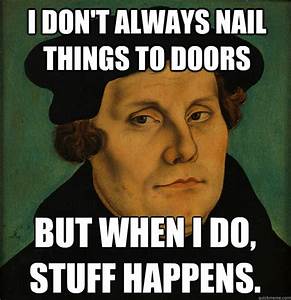 12-05-21:  8:00484712-05-21:  9:30413712-05-21:  Total89         8412-08-21: Bible Study 712-08-21: Advent  noon2512-08-21: Advent  6pm 10Sun: 8:00Divine Service w/ Holy Communion, p.1849:30Divine Service w/ Holy Communion, p.184Mon:5:307th Grade Confirmation Class   7:00Finance Board Tues: 10:00“Winkel” at FairgroveWed:10:30Bible Study    noonAdvent Matins service, p.2196pmAdvent Vespers service, p.229Next Sun:8:00Divine Service w/ Holy Communion, p.1849:30Divine Service w/ Holy Communion, p.184January - December 31, 2021January - December 31, 2021Needed per count                            Received (11-22-21)                             Needed year to date                        Received year to date                                                     $ 8,150.00                                    $ 5,700.00                                                                                                           $179,300.00                                  $147,860.00 Arnold BrownHugh Harwood
(Courtney Manor, B.A.)    Willard/Ramona ReinkeElaine Eggert
(Lakeview E.C., H.B.)Charlie Koglin
   Jeffrey SchaveSharon Fuhrman   Elmer/Ruth Leese           Wally SchaveYvonne Fuhrman     Jack/Carol Noble (Meadow Lane, B.A.)Arlene Zelz
(Lakeview E.C., H.B.)